МУНИЦИПАЛЬНОЕ КАЗЕННОЕ ОБЩЕОБРАЗОВАТЕЛЬНОЕ УЧРЕЖДЕНИЕ
            «СРЕДНЯЯ ОБЩЕОБРАЗОВАТЕЛЬНАЯ ШКОЛА с. ДАУСУЗ»по предметуРОДНОЙ РУССКИЙ ЯЗЫК2 класс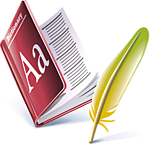 2020-2021 уч. год      Рабочая программа по учебному предмету «Родной  (русский) язык» для 2 класса составлена    на основе авторской программы «Русский язык»1-4 класс / Канакина В.П., Горецкий В.Г., Дементьева М.Н., Стефаненко Н.А., Бойкина М.В. (Школа России. Сборник программ в 2 ч. Ч 1/ - М.: Просвещение, 2013, с. 283) и в соответствии с учебным планом МКОУ «СОШ с.Даусуз» на 2020-2021 учебный годПОЯСНИТЕЛЬНАЯ ЗАПИСКАНа изучение курса отводится 2 часа в неделю. Всего 68 часов.Цель занятий, проводимых по программе, - способствовать более прочному и сознательному усвоению изученного на уроке, содействовать развитию речи детей, совершенствовать у них навыки лингвистического анализа, повышать уровень языкового развития школьников, воспитывать познавательный интерес к родному языку, решать проблемы интеллектуального развития младших школьников.Задачами  курса являются: обеспечение правильного усвоения детьми достаточного лексического запаса, грамматических форм, синтаксических конструкций; создание речевых ситуаций, стимулирующих мотивацию развития речи учащихся; формирование речевых интересов и потребностей младших школьников.Занятия выстроены следующим образом:Активизация мыслительной деятельности учащихся,  подготовка к выполнению заданий основной части.Основная часть. Выполнение заданий проблемно-поискового и творческого характера.Занимательные задания (игры-загадки, игры-задачи и так далее).Формы организации учебного процессаОсновной формой организации учебного процесса является классно-урочная система обучения, при этом используются следующие типы уроков: комбинированные, уроки изучения нового материала, уроки закрепления знаний, уроки обобщения и систематизации изученного, контрольные уроки. Выделяют следующие формы работы: индивидуальная, групповая, фронтальная, коллективная, парная. Уделяется большое внимание на уроке работе учащихся со словарями. Используются нетрадиционные  формы обучения (урок-исследование, урок-игра, урок-конкурс, урок-викторина, урок «Грамматический бой», урок-аукцион, экскурсия, проект работа в  группах, коллективное написание сочинений), которые позволяют   выявить одаренных детей, открыть образовательные перспективы для исследовательской деятельности в области осмысления слова, текста, языка, нацеленные на реализацию деятельностного подхода к обучению русскому языку. На выполнение домашнего задания по предмету «Родной русский язык» отводится 15 минут.ОБЩАЯ ХАРАКТЕРИСТИКА УЧЕБНОГО ПРЕДМЕТАВажнейшей особенностью курса, представленной в данной программе, является его коммуникативная направленность, которая предполагает целенаправленное обучение школьников осуществлению всех видов речевой деятельности: говорения, слушания, письма, чтения.Вторую особенность курса составляет внесение существенных изменений в содержание и организацию принятого обучения орфографии: совершенствование мотивационной основы обучения, усиление роли коммуникативного мотива, а также включение системного (начиная со 2 -го) класса формирования орфографической зоркости и орфографического самоконтроля младших школьников.Третья особенность курса связана с постановкой процесса обучения: с опорой на языковой опыт и природную языковую интуицию детей реализуется деятельностный подход к изучению языка и дальнейшему практическому овладению им.Во время занятий по предложенному курсу происходит становление у детей развитых форм самосознания и самоконтроля.СОДЕРЖАНИЕ УЧЕБНОГО ПРЕДМЕТАСловообразование (10 ч.)Корень слова. Понятие о родственных словах.Как делаются слова (элементарные представления о словообразовании).Понятие о составе слова. Основные морфемы русского языка, их функции и способы вычленения.Чередования звуков, видимые на письме (исторические чередования). Системность подобных чередований при словообразовании и словоизменении.Лексика (6 ч.)Слово и его значение. Понятие о слове как основной номинативной единице языка. Многозначность слова. Понятие об омонимах (без введения термина).Способы разграничения многозначных и омонимичных слов. Синонимы. Отличия однокоренных слов от синонимов и омонимов.Понятие о происхождении слов. Слова и их дальние родственники. Использование сведений о  происхождении слова при решении орфографических задач.Разграничение разных слов и разных форм одного и того же слова (словообразование и словоизменение).Изменение слов-названий предметов по числам и по команде вопросов (по падежам, без введения термина). Род слов-названий предметов.Изменение слов-названий признаков по числу, по команде вопросов (по падежам) и по родам.Фонетика и орфография (16 ч.)Основные признаки гласных звуков, их смыслоразличительная роль в слове. Соотношение гласных звуков и букв, обозначающих гласные звуки. Определение роли гласных букв в слове. Слова с буквой э. Ознакомление со словарем иностранных слов.Обозначение гласных звуков буквами в ударных и безударных слогах в корне однокоренных слов и форм одного и того же слова. Особенности проверяемого и проверочного слов. Введение правила.  Способы проверки написания гласной в безударном слоге корня. Слова с безударной гласной, не проверяемой ударением. Общее представление об орфограмме. Работа с орфографическим словарем.Основные признаки согласных звуков, их смыслоразличительная роль в слове. Буквы, обозначающие согласные звуки. Согласный звук [й'] и буква «и краткое». Двойные согласные буквы. Произношение и написание слов с двойными согласными. Твердые и мягкие согласные звуки, способы обозначения их на письме гласными буквами и мягким знаком. Правописание слов с мягким знаком. Буквосочетания чк, чн, щн, нч, нщ, произношение и написание слов                     с этими буквосочетаниями. Шипящие согласные звуки, обозначение шипящих звуков буквами. Правописание слов с буквосочетаниями жи — ши, ча — ща, чу — щу.Разделительный мягкий знак, его роль в слове. Правописание слов с разделительным мягким знаком.Глухие и звонкие согласные звуки. Обозначение буквами парных по глухости-звонкости согласных звуков в конце слова и перед согласным. Особенности проверяемого и проверочного слов. Способы проверки написания глухих и звонких согласных в конце слова и перед согласным в корне слова. Введение правила. Сопоставление правил обозначения буквами гласных в безударном слоге корня и парных по глухости-звонкости согласных в конце слова и перед согласным в корне слова. Упражнение в правописании гласных и согласных в корне однокоренных слов и форм одного и того же слова.Части речи (19 ч)Слова — названия предметов, признаков предметов, действий предметов, их отнесенность к определенной части речи. Имя существительное как часть речи (ознакомление с лексическим значением имени существительного и вопросами, на которые отвечает эта часть речи). Роль имен существительных в речи. Одушевленные и неодушевленные имена существительные (общее представление), упражнение в их распознавании. Собственные и нарицательные имена существительные (общее представление). Заглавная буква в именах собственных (фамилиях, именах, отчествах людей, кличках животных, названиях стран, городов, деревень, рек, озер  и др.). Правописание собственных имен существительных. Число имен существительных. Изменение имен существительных по числам. Употребление имен существительных только в одном числе (ножницы, молоко).Формирование умения воспроизводить лексическое значение имен существительных, различать имена существительные в прямом и переносном значении, имена существительные близкие и противоположные по значению. Совершенствование навыка правописания имен существительных с изученными орфограммами.Глагол как часть речи (ознакомление с лексическим значением глагола и вопросами, на которые отвечает эта часть речи). Роль глаголов в речи. Число глаголов. Изменение глаголов по числам. Правописание глаголов с частицей не. Глаголы в прямом и переносном значении, глаголы близкие и противоположные по значению.Имя прилагательное как часть речи (ознакомление с лексическим значением имени прилагательного и вопросами, на которые отвечает эта часть речи). Роль имен прилагательных в речи. Связь имени прилагательного с именем существительным в предложении и в словосочетании. Единственное и множественное число имен прилагательных. Изменение имен прилагательных по числам. Имена прилагательные в прямом и переносном значении, имена прилагательные близкие и противоположные по значению.Местоимение как часть речи. Общее представление о личных местоимениях. Роль местоимений в речи.Предлог как часть речи. Роль предлогов в речи. Раздельное написание наиболее распространенных предлогов (в, на, из, к, от, на, с, у, над, под) с именами существительными. Упражнение в распознавании предлогов, в правильном употреблении их с именами существительными, в правописании предлогов с именами существительными.Повторение изученного за год (17 ч)Речь устная и письменная. Текст. Предложение. Главные и второстепенные члены предложения. Части речи. Звуки и буквы. Алфавит. Способы обозначения буквами гласных и согласных звуков в слове. Правописание слов с изученными орфограммами. Лексическое значение слова. Синонимы. Антонимы.  Однозначные и многозначные слова. Прямое и переносное значение слов. Смысловой, звуковой, звуко-буквенный анализ слов.Развитие речи  Признаки текста. Построение текста. Выделение в тексте смысловых частей.Абзац. Оформление записи следующей части текста с помощью нового абзаца.Текст-описание и текст-повествование.Тема и основная мысль (основное переживание) текста. Составление плана текста. Изложение как жанр письменной речи. Использование плана для написания сочинения и для устного рассказа. Определение темы и основной мысли живописного произведения. Сравнительный анализ разных текстов, посвященных одной теме (сравнение основной мысли и переживания); сравнительный анализ разных текстов, посвященных разным темам (сравнение основной мысли или переживания). Сравнение научно-популярных и художественных текстов.«Азбука вежливости»: закрепление основных формул речевого этикета, адекватных ситуации речи (в беседе со школьниками или со взрослыми); освоение жанра письма и поздравительной открытки с точки зрения композиции и выбора языковых средств в зависимости от адресата и содержания.Правила употребления приставок на- и о- в словах надеть, надевать, одеть, одевать.СловарьАрбуз, берёза, билет, быстро, вдруг, весело, воробей, ворона¸ газета, город, группа, девочка, деревня, директор, до свидания, завод, заяц, здравствуй, иней, капуста, класс, корова, лисица, лопата, магазин, машина, медведь, молоко, морковь, мороз, Москва, народ, одежда, посуда, работа, ребята, Родина, Россия, русский, сирень, скоро, собака, сорока, спасибо, столица, суббота, тетрадь, товарищ, урожай,. Ученик, учитель, фамилия, хорошо, ягода, язык (55 слов).ПЛАНИРУЕМЫЕ РЕЗУЛЬТАТЫ учебной программы по курсу «Русский язык» к концу 2-го года обученияСодержательная линия «Система языка»Раздел «Фонетика и графика»Обучающиеся  научатся: Определять в слове количество слогов, находить ударные и безударные слоги;Соотносить количество и порядок расположения букв и звуков, давать характеристику отдельных согласных и гласных звуков.Раздел «Орфоэпия»Обучающиеся  получат возможность научиться:Правильно употреблять приставки на- и о- в словах: надеть, надевать, одеть, одевать;Правильно произносить орфоэпически трудные слова из орфоэпического минимума, отобранного для изучения в этом классе.Раздел «Состав слова (морфемика)»Обучающиеся  научатся: Различать изменяемые и неизменяемые слова;Различать родственные слова и формы слова;Находить значимые части слова;Выделять в слове корень, подбирая однокоренные слова;Сравнивать слова, связанные отношениями производности, объяснять, какое из них от какого образовано, указывая способ словообразования;Раздел «Лексика»Обучающиеся  научатся: Выявлять слова, значение которых требует уточнения;Определять значение слова по тексту или уточнять с помощью толкового словаря учебника.Содержательная линия «Орфография»Обучающиеся  научатся: Проверять сомнительные написания (безударные гласные в корне, парные по глухости-звонкости согласные, непроизносимые согласные); жи-ши, ча-ща, чу-щу в разных частях слова;Писать словарные слова в соответствии с заложенным в программе минимумом;Определять (уточнять) написание слова по орфографическому словарю учебника;Различать на письме предлоги и приставки;Употреблять разделительные ь и ъ знаки;Содержательная линия «Развитие речи»Обучающиеся  научатся: Определять тему и основную мысль текста, составлять план текста и использовать его при устном и письменном изложении;Членить текст на абзацы, оформляя это членение на письме;Грамотно написать и оформить письмо элементарного содержания;Владеть нормами речевого этикета в типизированных речевых ситуациях;Соблюдать орфоэпические нормы речи;Устному повседневному общению со сверстниками и взрослыми с соблюдением норм речевого этикета;Писать записки, письма, поздравительные открытки с соблюдением норм речевого этикета.Ожидаемые результаты освоения учебной программы  по курсу «Русский язык» к концу 2-го года обученияВ области познавательных УУД (общеучебных) Обучающиеся  научатся: инструментально освоить алфавит для свободной ориентации в корпусе учебных словарей: быстрого поиска нужной группы слов или словарной статьи; ориентироваться в учебной книге: читать язык условных обозначений; находить нужный текст упражнения, правило или таблицу; находить выделенный фрагмент текста, выделенные строчки и слова  на странице и развороте; работать с несколькими  источниками информации (двумя частями учебной книги и "Рабочей тетрадью"; учебной книгой и учебными словарями; текстом и иллюстрацией к тексту) В области коммуникативных УУД  Обучающиеся  получат возможность научиться:В рамках инициативного сотрудничества: работать с соседом по парте (распределять работу между собой и соседом,  выполнять свою часть работы, осуществлять взаимопроверку выполненной работы);  выполнять работу по цепочке;	В рамках коммуникации  как взаимодействия: видеть разницу двух заявленных точек зрения, двух позиций и мотивированно присоединяться к одной из них; использовать правила, таблицы, модели для подтверждения своей позиции или высказанных героями точек зрения. В области регулятивных УУД (контроль и самоконтроль учебных действий) Обучающиеся  научатся: понимать, что можно апеллировать к правилу для подтверждения своего ответа или того решения, с которым он соглашается;  проверять выполненную работу, используя правила и словари, а также самостоятельно выполнять работу над ошибками.Материально-техническое обеспечение учебного предмета «Русский язык»Для характеристики количественных показателей используются следующие обозначения:Д – демонстрационный экземпляр (не менее одного на класс)К – полный комплект (на каждого ученика класса)Ф – комплект для фронтальной работы (не менее одного на двух учеников)П – комплект для работы в группах (один на 5-6 учащихся)Календарно-тематическое планирование                                                                                                               по литературному чтению на родном (русском) языке во 2 классе2020-2021 учебный годКРИТЕРИИ ОЦЕНИВАНИЯ ДОСТИЖЕНИЙ ОБУЧАЮЩИХСЯ      Контроль за уровнем учебных достижений учащихся по русскому языку проводится в форме письменных работ: диктантов, грамматических заданий, контрольных списываний, изложений, тестовых заданий.       Диктанты служат средством проверки орфографических и пунктуационных умений и навыков. Тексты диктантов подбираются средней трудности, с расчётом на возможность их выполнения всеми детьми. Каждый текст, включает достаточное количество изученных орфограмм (примерно 60% от общего числа всех слов диктанта). Текст не должен иметь слова на не изученные к данному моменту правила или такие слова заранее выписываются на доске. Нецелесообразно включать в диктанты и слова, правописание которых находится на стадии изучения. Тематика текста должна быть близкой и интересной детям: о природе, дружбе, жизни детей, родной стране, путешествиях.  Предложения должны быть просты по структуре, различны по цели высказывания и состоять из 2-8 слов с включением синтаксических категорий, которые изучаются в начальной школе (однородные члены предложения).      При оценивании работы принимается во внимание не только количество, но и характер ошибок, а также каллиграфический навык. Например, ошибка на невнимание в меньшей мере влияет на оценку, чем ошибки на изученное правило, в особенности на давно изученные орфограммы.      ДИКТАНТ«5» - нет ошибок и исправлений; работа написана аккуратно, соответствует нормам каллиграфии«4» - допущено 1-2 орфографические ошибки; работа выполнена чисто, допущены небольшие отклонения от норм каллиграфии«3» - допущено 3-5 орфографических ошибок, работа написана небрежно«2» - более 5 орфографических ошибок, работа написана неряшливо. Ошибкой в диктанте следует считать:•   нарушение правил орфографии при написании слов;•   пропуск, перестановка, замена и вставка лишних букв в словах;• отсутствие знаков препинания в пределах программы данного класса; •  неправильное написание словарных слов.      За ошибку в диктанте не считаются:• ошибки на те разделы орфографии и пунктуации, которые не изучались;• единичный пропуск точки в конце предложения, если первое слово следующего предложения  записано с заглавной буквы;  • единичный случай замены одного слова другим без искажения смысла;•   неправильное написание одного слова (при наличии в работе нескольких таких слов) на одно и то же правило.   За одну ошибку в диктанте считаются:•     два исправления;   •     две пунктуационные ошибки;  •     повторение ошибок в одном и том же слове;•     2 негрубые ошибки. Негрубыми ошибками считаются следующие:•    повторение одной и той же буквы в слове;•    недописанное слово;•    перенос слова, одна часть которого написана на одной строке, а вторая пропущена;•    дважды записанное одно и то же слово в предложении.  ГРАММАТИЧЕСКИЕ ЗАДАНИЯ     Грамматическое задание – средство проверки степени понимания учащимися изучаемых грамматических явлений, умения производить простейший языковой анализ слов и предложений. Для проверки выполнения грамматических заданий после диктанта вводится не более 4 видов грамматических разборов и выставляется две оценки (за диктант и задание отдельно).  «5» – выполнено без ошибок «4» -  правильно выполнено не менее 3/4 заданий «3» -  правильно выполнено не менее 1/2 заданий «2» – правильно выполнено менее 1/2 заданий.КОНТРОЛЬНОЕ СПИСЫВАНИЕ    Контрольное списывание – способ проверки умения списывать с печатного текста. Тексты для самостоятельного списывания учащихся предлагаются для каждого класса на 5-8 слов больше, чем тексты для контрольного диктанта.     «5» – за безукоризненно выполненную работу, в которой нет исправлений.     «4» – за работу, в которой допущена 1 ошибка или 1-2 исправления    «3» – за работу, в которой допущены 2–3 ошибки    «2» – за работу, в которой допущены 4 и более ошибок. АЛГОРИТМ СПИСЫВАНИЯ1. Прочитай предложение, чтобы понять и запомнить его (орфоэпическое чтение). 2. Повтори предложение, не глядя в текст, чтобы проверить, запомнил ли ты его. 3. Выдели орфограммы в списываемом предложении. 4. Прочитай предложение так, как оно записано, то есть так, как будешь его себе диктовать (орфографическое чтение). 5. Повтори, глядя в текст, предложение так, как будешь его писать. 6. Пиши, диктуя себе, как проговаривал два последних раза. 7. Проверь написанное предложение, отмечая дужками слоги в словах8. Подчеркни орфограммы в словах. СЛОВАРНЫЙ ДИКТАНТ    Содержание словарных диктантов составляют слова, правописание которых не регулируется правилами. Словарный диктант проводится 1 раз в неделю с целью осуществления текущего контроля и 2 раза в год с целью тематического контроля. «5»  -   нет ошибок и исправлений; «4»  -  1 ошибка и 1 исправление; «3»  -  2 ошибки и 1 исправление;«2» -   3-5 ошибок.Критерии оценки работ творческого характераК работам творческого характера относятся изложения, сочинения, рассказы по картинкам, личному опыту и т.д. На начальном этапе формирования навыка связной письменной речи очень важно, чтобы дети сосредоточили всё своё внимание на передаче содержания текста и его речевом оформлении, при этом орфографический навык ещё не автоматизировался и учащийся не может контролировать одновременно создание текста и орфографию. Поэтому во 2 классах рекомендуется ставить одну отметку – за содержание. При этом орфографические и пунктуационные ошибки исправляются, но не влияют на отметку.  В начальной школе за обучающие сочинения и изложения отрицательная оценка не выставляется и в классный журнал не заносится. Во 2-4 классах за обучающие изложения и сочинения в журнал выставляется одна отметка – за содержание. В третьем классе проводится 1 контрольное изложение в конце учебного года, в четвертом – 1 контрольное изложение в конце 2 четверти и 1 контрольное сочинение в конце 3 четверти. За контрольные изложения и сочинения в тетради выставляются две оценки: за содержание и грамматику, а в журнал выставляется одна оценка - за содержание.   ИЗЛОЖЕНИЕИзложение проверяет формирование навыка письменной речи; умения понимать и передавать основное содержание текста без пропусков существенных моментов; умения организовывать письменный пересказ, соблюдая правила родного языка. Для изложения предлагаются тексты повествовательного характера с чёткой сюжетной линией. Тексты для 2-3 классов, предназначенные для изложения и сочинения, увеличиваются на 15-20 слов больше, чем в диктанте; тексты для 4 класса – увеличиваются до 25-30 слов. При оценке изложения необходимо обратить внимание на полноту передачи основного содержания текста, на наличие пропусков существенных моментов в тексте, на искажение при передаче авторского замысла, на отсутствие главной части повествования.  Классификация ошибок, влияющих на снижение оценки:1.Фактические: существенные отступления от авторского текста при написании изложения, искажающие смысл высказывания (Ф).2. Логические: пропуск необходимых слов, отсутствие главной части изложения, пропуск важных событий, отражённых в авторском тексте, нарушение последовательности высказывания, нелепые, парадоксальные суждения (Л).3. Речевые: употребление слов в несвойственном ему значении, повторение одних и те же слов, нарушение лексической сочетаемости слов, употребление слов без учёта их эмоционально-экспрессивной окраски, употребление диалектных, просторечивых слов, неправильное словоизменение или словообразование, ошибки в построении словосочетаний и предложений (Р).Недочёты: - отсутствие красной строки;- незначительное нарушение логики событий авторского текста при написании изложений.       Оценка "5" ставится:а) по содержанию и речевому оформлению:-  правильно и последовательно воспроизведен авторский текст, - логически последовательно раскрыта тема, отсутствуют фактические ошибки;- правильно построены предложения и употреблены слова (допускается не более одного речевого недочёта);б) грамотность: -  нет орфографических и пунктуационных ошибок;-  допускается 1 -2 исправления.  Оценка "4" ставится:а) по содержанию и речевому оформлению:- содержание передано правильно и достаточно точно, раскрыта тема;- в построении и употреблении слов нет существенных недостатков;- богат словарь; - имеются единичные (1–2) фактические и речевые неточности;-незначительно нарушена последовательность изложения мыслей; - имеются отдельные фактические и речевые недочёты (допускается не более 3 речевых недочетов в содержании и построении текста).б) грамотность:   1- 2  орфографические и 1  пунктуационная ошибки,                   1-2 исправления; Оценка "3" ставится: а) по содержанию и речевому оформлению: -  допущены некоторые отступления от авторского текста; -  допущены отдельные нарушения в последовательности изложения мыслей, в построении 2–3 предложений;-  беден словарь;-  имеются речевые неточности;-  есть недочёты в построении и употреблении слов (допускается не более 5 речевых недочетов в содержании и построении текста);б) грамотность: -  3 – 6 орфографические и 1-2 пунктуационных ошибок,  1–2 исправления;  Оценка "2" ставится: а) по содержанию и речевому оформлению: -   работа не соответствует теме; -  имеются значительные отступления от авторского текста, пропуск важных эпизодов, главной части, основной мысли и др.;-  много фактических неточностей;-  нарушена последовательность изложения мыслей;-  отсутствует связь между частями, отдельными предложениями;- имеется место употребления слов в несвойственном им значении;-  крайне однообразен словарь;-  есть недочёты в построении и употреблении слов (допущено более 6 речевых недочетов и ошибок в содержании и построении теста);б) грамотность: - 7-8 орфографических ошибок, 3-4 пунктуационных, 3-5 исправлений СОЧИНЕНИЕ«5» - логически последовательно раскрыта тема;- правильно построены предложения и употреблены слова;-  допускается не более одного речевого недочёта.-  нет фактических и орфографических ошибок ;-  допущено 1–2 исправления.«4» - последовательно раскрыта тема;- незначительно нарушена последовательность изложения мыслей;-  в построении предложений и употреблении слов нет существенных недостатков- имеются единичные (1–2) фактические и речевые неточности,- 1–2 орфографические ошибки, 1–2 исправления.«3» -  имеются некоторые отступления от темы;  – допущены отдельные нарушения в последовательности изложения мыслей, в построении 2–3 предложений;- беден словарь;-  допускается не более 5 речевых недочётов в содержании и построении текста.-  3–6 орфографических ошибки и 1–2 исправления. «2» – имеются значительные отступления от темы, - пропуск важных эпизодов, главной части, основной мысли и др., - нарушена последовательность изложения мыслей,- отсутствует связь между частями, отдельными предложениями,-  крайне однообразен словарь, - 7–8 орфографических ошибок, 3–5 исправлений. Наименование объектов и средств материально- технического обеспеченияколичествопримечаниеБиблиотечный фонд (книгопечатная продукция)Библиотечный фонд (книгопечатная продукция)Библиотечный фонд (книгопечатная продукция)Учебно-методические комплекты  УМК «Школа России»  для 1-4 классов (программа, учебники, рабочие тетради для самостоятельной работы)Примерная программа начального общего образования по русскому языкуКДБиблиотечный фонд сформирован с учётом типа школы с русским языком обучения на основе федерального перечня учебников, рекомендуемых (допущенных) Минобрнауки РФ.Печатные  пособияПечатные  пособияПечатные  пособияКомплекты для обучения грамоте (наборное полотно, набор букв, образцы письменных букв)Касса букв и сочетанийТаблицы к основным разделам грамматического материала, содержащегося в программе по русскому языкуНаборы сюжетных картинок в соответствии с тематикой, определённой в программе по русскому языку (в том числе и в цифровой форме)Словари по русскому языку: орфографический, грамматический, орфоэпический, толковый, фразеологический, этимологический  и словообразовательныйРепродукции картин в соответствии с тематикой и видами работы, указанных в программе и методических пособиях по русскому языку        ДФДДКК/ДКомпьютерные и информационно-коммуникативные средстваКомпьютерные и информационно-коммуникативные средстваКомпьютерные и информационно-коммуникативные средстваЭлектронные справочники, электронные пособияППри наличии необходимых технических условийТехнические средства обученияТехнические средства обученияТехнические средства обученияКлассная доска с набором приспособлений для крепления таблиц.Мультимедийный проекторДДПри наличииЭкранно-звуковые пособияЭкранно-звуковые пособияЭкранно-звуковые пособияАудиозаписи в соответствии с программой обученияВидеофильмы, соответствующие тематике программы по русскому языкуСлайды, соответствующие тематике программы по русскому языкуМультимедийные образовательные ресурсы, соответствующие тематике программы по русскому языкуДДДДОборудование классаОборудование классаОборудование классаУченические столы двухместные с комплектом стульевСтол учительский тумбойШкафы для хранения учебников, дидактических материалов, пособий.Настенные доски для вывешивания иллюстративного материалаПодставки для книг, держатели схем и таблицКДД         ДКИгры и игрушкиИгры и игрушкиИгры и игрушкиНаборы ролевых игр, игрушек и конструкторов по темам: дом, зоопарк, транспорт и др.Настольные развивающие игрыПФ№п/п№п/пТема урокаДатаДата№п/п№п/пТема урокапланфактСловообразование  (10 часов)Словообразование  (10 часов)Словообразование  (10 часов)Словообразование  (10 часов)Словообразование  (10 часов)По одёжке встречают…Родственные и однокоренные слова04.09.2020По одёжке встречают…Вежливые слова – откуда они.08.09.2020По одёжке встречают…Р/р с элементами культуры речи.11.09.2020По одёжке встречают…Азбука вежливости. Как писать письмо.15.09.2020Ржаной хлебушко калачу дедушкаСлогообразующая роль гласных звуков.18.09.2020Ржаной хлебушко калачу дедушкаР/р Составление рассказа по серии сюжетных рисунков, вопросам и опорным словам 22.09.2020Ржаной хлебушко калачу дедушкаПравила переноса слов.25.09.2020Ржаной хлебушко калачу дедушкаСлово и формы этого слова. Родственные слова.29.09.2020Любишь кататься, люби и саночки возитьСлово и формы этого слова. Родственные слова.02.10.2020Любишь кататься, люби и саночки возитьПроверочная работа «Словообразование»06.10.2020Слова, у которых несколько значений.Слова, у которых несколько значений.09.10.2020Разные слова, которые одинаково звучат и пишутся.Разные слова, которые одинаково звучат и пишутся.13.10.2020Слова со сходным значением, которые по-разному звучат и пишутся.Слова со сходным значением, которые по-разному звучат и пишутся.16.10.2020Р/р Составление текста описания с использованием синонимов.Р/р Составление текста описания с использованием синонимов.20.10.2020Слова с противоположным значением, которые по-разному звучат и пишутсяСлова с противоположным значением, которые по-разному звучат и пишутся23.10.2020Р/р  ПословицыР/р  Пословицы27.10.2020Различие звуков и букв. Обозначение звуков на письмеРазличие звуков и букв. Обозначение звуков на письме30.10.2020Чередование звуков в корнях слов, которые мы не видим на письмеЧередование звуков в корнях слов, которые мы не видим на письме10.11.2020 Чередование гласных звуков в корнях слов. Чередование гласных звуков в корнях слов.13.11.2020Проверяемые и проверочные словаПроверяемые и проверочные слова17.11.2020Непроверяемые орфограммыНепроверяемые орфограммы20.11.2020Р/р Восстановление деформированного текста по рисункам.Р/р Восстановление деформированного текста по рисункам.24.11.2020Проверочная работа «Орфограммы в словах»Проверочная работа «Орфограммы в словах»27.11.2020Развитие речи с элементами культуры речи. Поздравление.Развитие речи с элементами культуры речи. Поздравление.01.12.2020Буквосочетания ЧК, ЧН, ЧТ, ЩН, НЧ.Буквосочетания ЧК, ЧН, ЧТ, ЩН, НЧ.04.12.2020Буквосочетания ЖИ-ШИ, ЧА-ЩА, ЧУ-ЩУБуквосочетания ЖИ-ШИ, ЧА-ЩА, ЧУ-ЩУ08.12.2020Правописание слов с парным по глухости-звонкости согласным звуком на конце слова или перед согласным.Правописание слов с парным по глухости-звонкости согласным звуком на конце слова или перед согласным.11.12.2020Правописание слов с парным по глухости-звонкости согласным звуком на конце слова или перед согласным.Правописание слов с парным по глухости-звонкости согласным звуком на конце слова или перед согласным.15.12.2020Разделительный  Ь знак.Разделительный  Ь знак.18.12.2020Разделительный Ъ знак.Разделительный Ъ знак.22.12.2020Правило написания разделительного мягкого знака в словах.Р/р № 15 Составление устного рассказа по серии рисунков.Правило написания разделительного мягкого знака в словах.Р/р № 15 Составление устного рассказа по серии рисунков.25.12.2020Правописание гласных и согласных в корне слова. Проверочная работаПравописание гласных и согласных в корне слова. Проверочная работа29.12.2020Имя существительное как часть речи.Имя существительное как часть речи.12.01.2021Одушевлённые и неодушевлённые имена существительные.Одушевлённые и неодушевлённые имена существительные.15.01.2021Одушевлённые и неодушевлённые имена существительные.Одушевлённые и неодушевлённые имена существительные.19.01.2021Заглавная буква в именах собственных. Заглавная буква в именах собственных. 22.01.2021Р/р «Русские сказки»Р/р «Русские сказки»26.01.2021Общее представление о глаголе.Общее представление о глаголе.29.01.2021Правописание частицы НЕ с глаголомПравописание частицы НЕ с глаголом02.02.2021Имя прилагательное и его связь с именем существительным Имя прилагательное и его связь с именем существительным 05.02.2021Имя прилагательное и его связь с именем существительнымИмя прилагательное и его связь с именем существительным09.02.2021Изменение частей речи по числам. Понятие «единственное и множественное число»Изменение частей речи по числам. Понятие «единственное и множественное число»12.02.2021Единственное и множественное числоЕдинственное и множественное число16.02.2021Р/р Восстановление деформированного текстаР/р Восстановление деформированного текста19.02.2021Виды текста: повествование и описание. Виды текста: повествование и описание. 02.03.2021Р/р Составление текста-описания на основе личных наблюдений (описание домашнего животного либо комнатного растения) Р/р Составление текста-описания на основе личных наблюдений (описание домашнего животного либо комнатного растения) 05.03.2021Местоимение. Значение и употребление в речи местоимения.Местоимение. Значение и употребление в речи местоимения.09.03.2021Роль предлогов в речиРоль предлогов в речи12.03.2021Правописание предлогов с именами существительнымиПравописание предлогов с именами существительными16.03.2021Правописание предлогов с именами существительнымиПравописание предлогов с именами существительными19.03.2021Проверочная работа «Части речи»Проверочная работа «Части речи»30.03.2021Повторение по теме «Слово и его значение»Повторение по теме «Слово и его значение»02.04.2021Повторение по теме «Слово и его значение»Повторение по теме «Слово и его значение»06.04.2021Повторение по теме «Текст», «Предложение»Повторение по теме «Текст», «Предложение»09.04.2021Повторение по теме «Текст», «Предложение»Повторение по теме «Текст», «Предложение»13.04.2021Повторение по теме «Части речи».Повторение по теме «Части речи».16.04.2021Повторение по теме «Части речи».Повторение по теме «Части речи».20.04.2021Повторение по теме «Части речи».Повторение по теме «Части речи».23.04.2021Повторение по теме «Звуки и буквы».Повторение по теме «Звуки и буквы».27.04.2021Повторение по теме «Звуки и буквы».Повторение по теме «Звуки и буквы».30.04.2021Повторение по теме «Звуки и буквы».Повторение по теме «Звуки и буквы».04.05.2021Повторение по теме «Правила правописания».Повторение по теме «Правила правописания».07.05.2021Повторение по теме «Правила правописания».Повторение по теме «Правила правописания».11.05.2021Повторение и закрепление изученного материала.Повторение и закрепление изученного материала.14.05.2021Повторение и закрепление изученного материала.Повторение и закрепление изученного материала.18.05.2021Повторение и закрепление изученного материала.Повторение и закрепление изученного материала.21.05.2021Проверочная работаПроверочная работа25.05.2021Обобщение знаний по курсу родного (русского) языка 2 классОбобщение знаний по курсу родного (русского) языка 2 класс28.05.2021Первое полугодиеВторое полугодие1 класс-15-20 слов2 класс20-30 слов30-40 слов3 класс40-50 слов55-60 слов4 класс60-70 слов75-80 словПервое полугодиеВторое полугодие1 класс-20-25 слов2 класс30-40 слов40-50 слов3 класс50-60 слов65-70 слов4 класс70-80 слов80-90 словПервое полугодиеВторое полугодие1-й класс-5-6 слов2-й класс8-10 слов10-12 слов3-й класс10-12 слов12-15 слов4-й класс12-15 слов15-18 слов